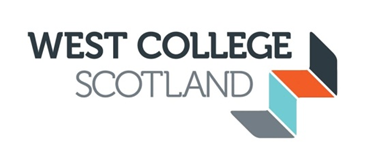 BOARD DEVELOPMENT ACTION PLAN 2021The Board Development Action Plan 2021 has been drafted in light of:The Board annual Internal Effectiveness Review 2021 Report.A summary of Chair and Board members 1:1 review 2020 outputs and actions taken.Actions taken/being progressed from the Board Effectiveness Realignment approved by the Board in February 2021.The Chair’s appraisal 2021. Progress on actions in the 2019 Board Development Action Plan.The actions agreed at the Board Effectiveness session held on 26 April 2021 to consider the outputs from the above components for inclusion in the Board Development Action Plan 2021.BOARD DEVELOPMENT ACTION PLAN 2021The actions below are categorised under the areas of the March 2021 survey on Board Effectiveness.:Board Effectiveness Themes and associated developmentsActions required Leads WhenBoard meetingsBoard meetingsBoard meetingsBoard meetingsBoard to focus on bigger picture.Agenda items focus on strategic level - implementation as per Realignment of Committees actions approved by the Board in February 2021.Chairs of Board and Committees;Principal and Executives. Ongoing. 1.2 Refresh strategic direction and priorities.Continuation of themed Board strategy sessions introduced in late 2020.Chairs of Board and Committees;Principal and Executives.Ongoing.1.3 New WCS business and funding model.Review and agree future actions.Principal. When outputs from SFC Review of FE and HE is known.Board CommitteesBoard CommitteesBoard CommitteesBoard Committees2.1 Review strategic direction and priorities.Identification and facilitation of themed Board strategy sessions to deep-dive and/or inform strategic directions.Chairs of Committees and respective Vice-principals.Ongoing. Board Membership and ContributionBoard Membership and ContributionBoard Membership and ContributionBoard Membership and Contribution3.1 Post-SFC Review – clarity on roles/priorities/interactionbetween secondary and tertiary education.Board development session on implications of SFC Review on WCS’ role.Principal.When outputs from SFC Review of FE and HE is known.3.2 Board member engagement during remote working.Creation of more opportunities for interaction between Chair and members.Chair.Ongoing.3.2 Board member development.Identification of development areas and continued promotion of CDN programmes/events.Chair’s 1:1s Board Secretary Ongoing.Leadership and StrategyLeadership and StrategyLeadership and StrategyLeadership and Strategy4.1 Provision of assurance through integrated performance reporting against achievement of strategic and priority objectives.Implementation of Balance-scorecard/equivalent and dashboard reporting to Committees and the Board; reports using information derived from data.Principal and Vice-principals.As per timeframe for implementation of Pentana project.4.2 Building Board capacity.Board development session on integrated/balanced-scorecard reporting. Principal.As per timeframe for implementation of Pentana project.4.3 Focused monitoring.Agreement of 3 to 4 key areas of focus in reporting to the Board.Sub-group of Board members and Executives.Academic year 2021/22.4.4 Improving economic and social well-being in the West Region.Resume face-to-face engagement when pandemic permits, e.g. partnership events; WCS hosting business/Chamber events.Chair and Principal. As per calendar to be planned.Student ExperienceStudent ExperienceStudent ExperienceStudent Experience5.1 Maximising student voice at Board and Committee meetings.Review induction programme for new Student Association Board members.Chair and Board Secretary.September 2021.